МУНИЦИПАЛЬНОЕ  БЮДЖЕТНОЕ ОБЩЕОБРАЗОВАТЕЛЬНОЕ УЧРЕЖДЕНИЕМИТЬКОВСКАЯ  СРЕДНЯЯ  ОБЩЕОБРАЗОВАТЕЛЬНАЯ ШКОЛАРабочая программа  по литературедля   7  классана 2018/2019 учебный год	            Учитель: Дреко Нина АлексеевнаПояснительная  записка     Рабочая программа по литературе для  7 класса разработана  на основе  требований к результатам  освоения  основной образовательной программы основного общего образования МБОУ Митьковской  СОШ  с учётом программ, включённых в её структуру, и соответствует   учебному  плану, календарному  учебному  графику  и расписанию  учебных занятий     учреждения  на 2018-2019 учебный год.            При разработке и реализации рабочей  программы  используются   программы  и учебники:Коровина В.Я., Журавлёв В.П., Коровин В.И., Беляева Н.В.  Литература. Рабочие программы 5 – 9 классы: учебное  пособие для общеобразовательных  организаций– М.: ПросвещениеПолухина В.П., Коровина В.Я., Журавлёв В.П., Коровин В.П. Литература. 7 класс: учебник  для общеобразовательных  организаций в 2-х частях - М.: Просвещение            Программа  обеспечена  учебно-методическими  пособиями, экранно-звуковыми, электронными (цифровыми) образовательными  и  интернет – ресурсами в соответствии с перечнем   учебников и учебных   пособий   на 2018-2019 учебный год для реализации  основной образовательной  программы  основного  общего  образования МБОУ Митьковской  СОШ          На изучение русского языка в 7 классе  в  учебном  плане   отводится   70 часов, ( 2 часа   в  неделю, 35 учебных  недель). Изучить  содержание  Рабочей  программы  планируется  за 65  часов, так как  в соответствии с  расписанием  3  урока совпадает  с  праздничными датами ( 8.03,3.05,  10.05) и 2 урока совпадают с каникулярным периодом.          Корректировка  Рабочей  программы  проведена  за  счёт  объединения  изучаемых  тем и (или) сокращения  часов  на  повторение, обобщение  и  систематизацию  знаний, что  отражено   в  тематическом планировании. На___________за_________________ часов, т.к ____________________________________________________________________________________________________________________________На __________за_________________ часов, т.к ______________________________________________________________________________________________________________________________Планируемые результаты  освоения учащимися 7 класса учебного предмета  «Литература»(Личностные, метапредметные и предметные результаты) В результате освоения  учащимися 7 класса рабочей программы по литературе будут достигнуты следующие личностные результаты: воспитание российской гражданской идентичности: патриотизма, уважения к Отечеству;  усвоение гуманистических, демократических и традиционных ценностей многонационального российского общества; воспитание чувства ответственности и долга перед Родиной;формирование ответственного отношения к учению, готовности и способности обучающихся к саморазвитию и самообразованию на основе мотивации к обучению и познанию;формирование осознанного, уважительного и доброжелательного отношения к другому человеку, его мнению, мировоззрению; к истории, культуре, религии, традициям, языкам народов России и народов мира;формирование коммуникативной компетентности в общении и  сотрудничестве со сверстниками,  взрослыми в процессе образовательной, учебно-исследовательской, творческой и других видов деятельности;Метапредметные результаты: умение самостоятельно определять цели своего обучения, ставить и формулировать для себя новые задачи в учёбе и познавательной деятельности, развивать мотивы и интересы своей познавательной деятельности;умение соотносить свои действия с планируемыми результатами, осуществлять контроль своей деятельности в процессе достижения результата, определять способы  действий в рамках предложенных условий и требований, корректировать свои действия в соответствии с изменяющейся ситуацией;умение оценивать правильность выполнения учебной задачи,  собственные возможности её решения;владение основами самоконтроля, самооценки, принятия решений и осуществления осознанного выбора в учебной и познавательной деятельности;умение  определять понятия, создавать обобщения, устанавливать аналогии, классифицировать,   самостоятельно выбирать основания и критерии для классификации, устанавливать причинно-следственные связи, строить  логическое рассуждение, умозаключение  и делать выводы;умение организовывать  учебное сотрудничество и совместную деятельность с учителем и сверстниками;   работать индивидуально и в группе: находить общее решение и разрешать конфликты на основе согласования позиций и учёта интересов;  формулировать, аргументировать и отстаивать своё мнение.В результате реализации  рабочей программы по литературе создаются условия для достижения  всеми  учащимися 7 класса    предметных  результатов на базовом уровне («ученики научатся») и  отдельными мотивированными и способными учащимися на  расширенном и углубленном уровне («ученики получат возможность научиться»), что обеспечивается  проведением  ВПР, комплексных  текущих (вводный и промежуточный контроль)  и итоговых работ (итоговый контроль) по текстам, в которые  включены задания  разного уровня  сложности, дифференциацией  заданий  на уроках и при формулировании домашних  заданий.Планируемые предметные результаты   Читательская деятельность.  Чтение и анализ художественного текстаУченики научатся:- воспринимать прочитанные или прослушанные произведения разных жанров, понимать их смысл;- выразительно читать произведение (или фрагменты) индивидуально и по ролям, в том числе выученные наизусть, соблюдая нормы литературного произношения и интонацию;- объяснять значение слова с опорой на контекст, с использованием словарей и другой справочной литературы;- участвовать в коллективном обсуждении (в том числе, групповом) прочитанного или прослушанногопроизведения, вести диалог с учителем и одноклассниками: задавать вопросы, обосновывать собственное мнение, понимать чужую точку зрения; отвечать на вопросы, подтверждая ответ примерами из текста;- различать произведения по их родовой принадлежности: эпос, лирику, драму;- различать жанры литературных произведений: народную и литературную сказку, загадку, басню, рассказ, балладу;- определять тему произведения, характеризовать конфликт, сюжет, композицию; выделять основные этапы развития сюжета: экспозицию, завязку, развитие действия, кульминацию;- определять проблематику и идею эпического произведения;- выделять смысловые части художественного текста, составлять простой план прочитанного, в том числе, цитатный;- находить в тексте элементы предметного мира (пейзаж, интерьер), определять их функцию в произведении;- находить изобразительно-выразительные средства языка и определять их роль в создании образов героев;- выявлять систему персонажей в произведении: характеризовать героя по предложенному плану;- сравнивать героев одного произведения по заданным критериям;- анализировать эпизод или художественное произведение (рассказ, стихотворение) по предложенномуплану;- сопоставлять эпизоды одного литературного произведения и сравнивать произведения разныхавторов, близких по теме на уровне сюжета, системы персонажей по заданным критериям;- анализировать смысл заглавия в литературном произведении, выявлять авторскую позицию, идею художественного произведения по наводящим вопросам;- владеть различными видами пересказа: подробным, кратким, выборочным;- составлять вопросы на знание текста произведения, вопросы для викторины по творчеству писателя.Ученики получат возможность научиться:- различать тему и проблему- определять с помощью учителя проблематику произведения- находить в тексте художественные детали, определять их функцию в произведенииОсновы смыслового чтения научно-популярных текстов:Ученики научатся:- использовать различные виды чтения (ознакомительное, изучающее, просмотровое, поисковое) в соответствии с целью чтения;- ориентироваться в содержании текста и понимать его целостный смысл: определять главную тему, общую цель или назначение текста;- ориентироваться в незнакомой книге (автор, аннотация, оглавление, предисловие, послесловие);- планировать свой круг чтения: осуществлять выбор книги в библиотеке по заданной тематике или пользуясь алфавитным каталогом школьной библиотеки;- ориентироваться в содержании научно-популярного текста, понимать его смысл; находить в текстетребуемую информацию (конкретные сведения, факты, описания…), заданную в явном виде и скрытой форме, задавать вопросы по содержанию и отвечать на них, подтверждая ответ примерами из текста;- преобразовывать текст в таблицу  или схему по образцу;- озаглавливать текст, в краткой форме отражая в названии основное содержание текста, составлять простой план научно-популярного текстаУченики получат возможность научиться:- различать темы и под темы специального текста, выделять главную и избыточную информацию- преобразовывать текст в таблицу, схему самостоятельноКоммуникативно-творческая деятельностьУченики научится:- строить устные и письменные высказывания на основе художественных и учебных текстов в форме развёрнутого ответа на вопрос;- составлять устный рассказ на основе прочитанных произведений с учётом коммуникативной задачи;- писать подробное и выборочное изложение небольшого фрагмента художественного текста;- писать сочинение-рассуждение в форме ответа на вопрос по литературному произведению и на основе жизненных впечатлений на заданную тему;- сочинять собственные произведения: сказки, загадки;- писать отзыв об изученном произведении малого жанра (рассказе, сказке);- писать отзыв о фрагменте кинофильма или анимационного фильма по мотивам народной или литературной сказки;- давать устный отзыв об иллюстрациях к произведениям, подбирать иллюстрации к произведениям или создавать свои; инсценировать эпизоды художественного произведения- сравнивать живописный и литературный образ (стихотворение и картину на сходную тему)Ученики получит возможность научиться:- составлять аннотацию к прочитанному произведению самостоятельно- писать отзыв об изученном или самостоятельно прочитанном произведенииУчебно-исследовательская и проектная деятельность по литературеУченики научатся:-обнаруживать и формулировать учебную проблему совместно с учителем, выбирать тему проекта с помощью учителя;- составлять план решения проблемы (выполнения проекта) совместно с учителем;- использовать наиболее рациональные приемы работы, показанные учителем;- анализировать, сравнивать, классифицировать обобщать факты и явления, делать выводы;- учиться подтверждать аргументы фактами;- представлять информацию в виде таблиц, схем, презентации;- в ходе представления проекта и результатов исследования давать оценку его результатам.Ученики получат возможность научиться:- самостоятельно формулировать учебную проблему;- самостоятельно отбирать источники информации; самостоятельно работать с ними.В рабочую программу  включено  следующее обязательное количество  контрольных и диагностических работ  на выявление уровня  достижения планируемых результатов                                         Содержание учебного предметаРабочая программа по литературе для 7 класса строится  на произведениях из трех списков: А, В и С в соответствии с  примерной программой по литературе (в составе ООП ООО одобрена Федеральным учебно-методическим объединением по общему образованию, протокол заседания от 8 апреля 2015г. №1/15). В список А  включены «ключевые» произведения литературы, предназначенные для обязательного изучения. Список В представляет собой произведения  авторов, изучение которых обязательно в школе. В список С вошли произведения авторов, которые  отражают  литературные явления, включённые в примерную  программу по литературе.  Списки В и С сформированы в соответствии с используемой авторской программой В.Я.Коровиной. В список С добавлены также произведения авторов в рамках внеклассного чтения (ВЧ). На основе примерной программы по литературе в рабочую  программу включены основные теоретико-литературные понятия, требующие освоения в основной школе. ВВЕДЕНИЕИзображение человека как важнейшая идейно-нравственная проблема литературы. Взаимосвязь характеров и обстоятельств в художественном произведении. Труд писателя, его позиция, отношение к несовершенству мира и стремление к нравственному и эстетическому идеалу.УСТНОЕ НАРОДНОЕ ТВОРЧЕСТВО (С)Предания. Поэтическая биография народа. Устный рассказ об исторических событиях. «Воцарение Ивана Грозного», «Сороки-ведьмы», «Петр и плотник».Пословицы и поговорки. Народная мудрость пословиц и поговорок. Выражение в них духа народного языка.Теория литературы. Устная народная проза. Предания (начальные представления). Афористические жанры фольклора (развитие представлений). ЭПОС НАРОДОВ МИРА (С)Былины. «Вольг и Микула Селянинович». Воплощение в былине нравственных свойств русского народа, прославление мирного труда. Микула- носитель лучших человеческих качеств (трудолюбие, мастерство, чувство собственного достоинства, доброта, щедрость, физическая сила).Киевский цикл былин. «Илья Муромец и Соловей-разбойник». Бескорыстное служение Родине и народу, мужество, справедливость, чувство собственного достоинства – основные черты характера Ильи Муромца.Новгородский цикл былин. «Садко». Своеобразие былины. Поэтичность. Тематическое различие Киевского и Новгородского циклов былин. Своеобразие былинного стиха. Собирание былин. Собиратели.«Калевала» - карело-финский мифологический эпос. Изображение жизни народа, его национальных традиций, обычаев, трудовых будней и праздников. Кузнец Ильмаринен и ведьма Лоухи как представители светлого и темного миров карело-финских эпических песен.«Песнь о Роланде» (фрагменты). Французский средневековый героический эпос. Историческая основа сюжета песни о Роланде. Обобщённое общечеловеческое и национальное в эпосе народов мира. Роль гиперболы в создании образа героя.Теория литературы. Предание (развитие представлений). Гипербола (развитие представлений). Былина. Руны. Мифологический эпос (начальные представления). Героический эпос (начальные представления). Общечеловеческое и начальное в искусстве (начальные представления).Сборники пословиц. Собиратели пословиц. Меткость и точность языка. Краткость и выразительность. Прямой и переносный смысл пословиц. Пословицы народов мира. Сходство и различие пословиц разных стран мира на одну тему (эпитеты, сравнения, метафоры).Теория литературы. Героический эпос, афористические жанры фольклора. Пословицы и поговорки (развитие представлений).ИЗ ДРЕВНЕРУССКОЙ ЛИТЕРАТУРЫ(В)«Поучение» Владимира Мономаха (отрывок), «Повесть о Петре и Февронии Муромских». Нравственные заветы Древней Руси. Внимание к личности, гимн любви и верности. Народно - поэтические мотивы в повести. Теория литературы. Поучение (начальные представления). Житие (начальные представления).«Повесть временных лет». Отрывок «О пользе книг». Формирование традиции уважительного отношения к книге.  Теория литературы. Летопись (развитие представлений).ИЗ ЛИТЕРАТУРЫ XVIII ВЕКА(В)Михаил Васильевич Ломоносов. Краткий рассказ об учёном и поэте.«К статуе Петра Великого», «Ода на день восшествия на Всероссийский престол ея Величества государыни Императрицы Елисаветы Петровны 1747 года» (отрывок). Уверенность Ломоносова в будущем русой науки и её творцов. Патриотизм. Призыв к миру. Признание труда, деяний на благо родины важнейшей чертой гражданина.Теория литературы. Ода (начальные представления).Гавриил Романович Державин. Краткий рассказ о поэте. «Река времён в своём стремленьи…», «На птичку…», «Признание». Размышления о смысле жизни, о судьбе. Утверждение необходимости свободы творчества.ИЗ РУССКОЙ ЛИТЕРАТУРЫ XIX ВЕКА (А.В.С)Александр Сергеевич Пушкин (В) Краткий рассказ о писателе.«Полтава» («Полтавский бой»), «Медный всадник» (вступление «На берегу пустынных волн…»), «Песнь о вещем Олеге». Интерес Пушкина к истории России. Мастерство в изображении Полтавской битвы, прославление мужества и отваги русских солдат. Выражение чувства любви к родине. Сопоставление полководцев (Петра I и Карла XII). Авторское отношение к героям. Летописный источник «Песни о вещем Олеге». Особенности композиции. Своеобразие языка. Смысл сопоставления Олега и волхва. Художественное воспроизведение быта и нравов Древней Руси. Теория литературы. Баллада (развитие представлений).«Борис Годунов» (сцена в Чудовом монастыре). Образ летописца как образ древнерусского писателя. Монолог Пимена: размышления о труде летописца как о нравственном подвиге. Истина как цель летописного повествования и как завет будущим поколениям.«Станционный смотритель». Повествование от лица вымышленного героя как художественный прием. Отношение рассказчика к героям повести и формы его выражения. Образ рассказчика. Судьба Дуни и притча о блудном сыне. Изображение «маленького человека», его положения в обществе. Пробуждение человеческого достоинства и чувства протеста. Трагическое и гуманистическое в повести. Теория литературы. Повесть (развитие представлений).Михаил Юрьевич Лермонтов (В)  Краткий рассказ о поэте. «Песня про царя Ивана Васильевича, молодого опричника и удалого купца Калашникова». Поэма об историческом прошлом Руси. Картина быта XVI века, их значение для понимания характеров и идеи поэмы. Смысл столкновения Калашникова с Кирибеевичем и Иваном Грозным. Защита Калашниковым человеческого достоинства, его готовность стоять за правду до конца. Особенности сюжета поэмы. Авторское отношение к изображаемому. Связь поэмы с произведениями устного народного творчества. Оценка героев с позиции народа. Образы гусляров. Язык и стих поэмы.«Когда волнуется желтеющая нива…», «Молитва», «Ангел».Стихотворение «Ангел» как воспоминание об идеальной гармонии, о «небесных» звуках, оставшихся в памяти души, переживание блаженства, полноты жизненных сил, связанное с красотой природы и её проявлений. «Молитва» («В минуту жизни трудную…») – готовность ринуться навстречу знакомым гармоничным звукам, символизирующим ожидаемое счастье на земле.Теория литературы. Фольклоризм литературы (развитие представлений).Николай Васильевич Гоголь. (В) Краткий рассказ о писателе.«Тарас Бульба». Прославление боевого товарищества, осуждение предательства. Героизм и самоотверженность Тараса и его товарищей-запорожцев в борьбе за освобождение родной земли. Противопоставление Остапа Андрию, смысл этого противопоставления. Патриотический пафос повести. Особенности изображения людей и природы в повести. Теория литературы. Историческая и фольклорная основа произведения. Роды литературы: эпос (развитие понятия). Литературный герой (развитие понятия).Иван Сергеевич Тургенев (В)  Краткий рассказ о писателе. «Бирюк». Изображение быта крестьян, авторское отношение к бесправным и обездоленным. Характер главного героя. Мастерство в изображении пейзажа. Художественные особенности рассказа.Стихотворения в прозе. «Русский язык». Тургенев о богатстве и красоте русского языка. Родной язык как духовная опора человека. «Близнецы», «Два богача». Нравственность и человеческие взаимоотношения. Теория литературы. Стихотворения в прозе. Лирическая миниатюра (начальные представления).Николай Алексеевич Некрасов (В)  Краткий рассказ о жизни поэта. «Русские женщины» («Княгиня Трубецкая»). Историческая основа поэмы. Величие духа русских женщин, отправлявшихся вслед за осужденными мужьями в Сибирь. Художественные особенности исторических поэм. Некрасова.«Размышления у парадного подъезда». Боль поэта за судьбу народа. Своеобразие некрасовской музы.Теория литературы. Поэма (развитие понятия).  Трёхсложные размеры стиха (развитие понятия). Историческая поэма как разновидность лироэпического жанра (начальные представления).Алексей Константинович Толстой (С). Слово о поэте.Исторические баллады «Василий Шибанов» и «Князь Михайло Репнин». Воспроизведение исторического колорита эпохи. Правда и вымысел. Тема древнерусского «рыцарства», противостоящего самовластию.Теория литературы. Историческая баллада (развитие представлений).Смех сквозь слёзы, или «Уроки Щедрина»Михаил Евграфович Салтыков-Щедрин (В). Краткий рассказ и писателе.«Повесть о том, как один мужик двух генералов прокормил». Нравственные пороки общества. Паразитизм генералов, трудолюбие и сметливость мужика. Осуждение покорности мужика. Сатира в «Повести…».«Дикий помещик». (Для самостоятельного чтения).Теория литературы. Гротеск (начальные представления). Ирония (развитие представлений).Лев Николаевич Толстой (В). Краткий рассказ о писателе (детство, юность, начало литературного творчества). «Детство». Главы из повести: «Классы», «Наталья Савишна», «Maman» и др. Взаимоотношения детей и взрослых. Проявления чувств героя, беспощадность к себе, анализ собственных поступков.Теория литературы. Автобиографическое художественное произведение (развитие понятия). Герой-повествователь (развитие понятия).«Смешное или грустное рядом, или «Уроки Чехова»»Антон Павлович Чехов (В). Краткий рассказ о писателе.«Хамелеон». Живая картина нравов. Осмеяние трусости и угодничества. Смысл названия рассказа. «Говорящие» фамилии как средство юмористической характеристики.«Злоумышленник», «Размазня». Многогранность комического в рассказах А.П. Чехова.Теория литературы. Сатира и юмор как формы комического (развитие представлений).«Край ты мой, родимый край…» (обзор)Стихотворения русских поэтов  XIX века о родной природе. В. Жуковский (В) «Приход весны»; И. Бунин.(С) «Родина»; А.К. Толстой.(С) «Край ты мой, родимый край…», «Благовест».Поэтическое изображение родной природы и выражение авторского настроения, миросозерцания.ИЗ РУССКОЙ ЛИТЕРАТУРЫ XX ВЕКАИван Алексеевич Бунин (С). Краткий рассказ о писателе.«Цифры». Воспитание детей в семье. Герой рассказа: сложность взаимопонимания детей и взрослых.«Лапти». Душевное богатство простого крестьянина. Максим Горький (С) Краткий рассказ о писателе. «Детство». Автобиографический характер повести. Изображение «свинцовых мерзостей жизни». Дед Каширин. «Яркое, здоровое, творческое в русской жизни» (Алёша, бабушка, Цыганок, Хорошее Дело). Изображение быта и характеров. Вера в творческие силы народа.«Старуха Изергиль». («Легенда о Данко»), «Челкаш».Теория литературы. Понятие о теме и идее произведения (развитие представлений). Портрет как средство характеристики героя (развитие представлений).Владимир Владимирович Маяковский (В). Краткий рассказ о писателе.«Необычайное приключение, бывшее с Владимиром Маяковским летом на даче». Мысли автора о роли поэзии в жизни человека и общества. Своеобразие стихотворного ритма, словотворчество Маяковского.«Хорошее отношение к лошадям». Два взгляда на мир: безразличие, бессердечие мещанина и гуманизм, доброта, сострадание лирического героя стихотворения.Теория литературы. Лирический герой (начальные представления). Обогащение знаний о ритме и рифме. Тоническое стихосложение (начальные представления).Леонид Николаевич Андреев (С). Краткий рассказ о писателе.«Кусака». Чувство сострадания к братьям нашим меньшим, бессердечие героев. Гуманистический пафос произведения.Андрей Платонович Платонов (В). Краткий рассказ о писателе.«Юшка». Главный герой произведения, его непохожесть на окружающих людей, душевная щедрость. Любовь и ненависть окружающих героя людей. Юшка – незаметный герой с большим сердцем. Осознание необходимости сострадания и уважения к человеку. Неповторимость и ценность каждой человеческой личности.Борис Леонидович Пастернак (С). Слово о поэте.«Июль», «Никого не будет в доме…». Картины природы, преображённые поэтическим зрением Пастернака. Сравнения и метафоры в художественном мире поэта.Теория литературы. Сравнение. Метафора (развитие представлений).На дорогах войны (обзор)Интервью с поэтом – участником Великой Отечественной войны. Героизм, патриотизм, самоотверженность, трудности и радости грозных лет войны в стихотворениях поэтов – участников войны: А. Ахматовой, К. Симонова, А. Твардовского, А. Суркова, Н. Тихонова и др. Ритмы и образы военной лирики. Теория литературы. Публицистика. Интервью как жанр публицистики (начальные представления).Фёдор Александрович Абрамов (С). Краткий рассказ о писателе.«О чём плачут лошади». Эстетические и нравственно-экологические проблемы, поднятые в рассказе.Теория литературы. Литературные традиции.Евгений Иванович Носов (С). Краткий рассказ о писателе.«Кукла» («Акимыч»), «Живое пламя». Сила внутренней, духовной красоты человека. Протест против равнодушия, бездуховности, безразличного отношения к окружающим людям, природе. Осознание огромной роли прекрасного в душе человека, в окружающей природе. Взаимосвязь природы и человека.Юрий Павлович Казаков (С). Краткий рассказ о писателе.«Тихое утро». Взаимоотношения детей, взаимопомощь, взаимовыручка. Особенности характера героев – сельского и городского мальчиков, понимание окружающей природы. Подвиг героя, радость переживания собственного доброго поступка.«Тихая моя Родина» (обзор)Стихотворения о родине, родной природе, собственном восприятии окружающего (В. Брюсов, Ф. Сологуб, С.Есенин, Н. Заболоцкий, Н. Рубцов). Человек и природа. Выражение душевных настроений, состояний человека через описание картин природы. Общее и индивидуальное в восприятии родной природы русскими поэтами.Александр Трифонович Твардовский (В). Краткий рассказ о поэте.«Снега потемнеют синие…», «Июль – макушка лета…», «на дне моей жизни…». Размышления поэта о взаимосвязи человека и природы, о неразделимости судьбы человека и народа.Теория литературы. Лирический герой (развитие понятия).Дмитрий Сергеевич Лихачёв (С). «Земля родная» (главы из книги). Духовное напутствие молодёжи.Теория литературы. Публицистика (развитие представлений). Мемуары как публицистический жанр (начальные представления).Писатели улыбаются, или смех Михаила ЗощенкоМ. Зощенко (С). Слово о писателе.Рассказ «Беда». Смешное и грустное в рассказе писателя.Песни на слова русских поэтов XX века (С)А. Вертинский «Доченьки»; И. Гофф «Русское поле»; Б. Окуджава «По Смоленской дороге…». Лирические размышления о жизни, быстро текущем времени. Светлая грусть переживаний.Теория литературы. Песня как синтетический жанр искусства (начальные представления).ИЗ ЛИТЕРАТУРЫ НАРОДОВ РОССИИ Расул Гамзатов (С). Краткий рассказ об аварском поэте.«Опять за спиною родная земля…», «Я вновь пришёл сюда и сам не верю…»,(из цикла «Восьмистишия») «О моей родине».Возвращение к истокам, основам жизни. Осмысление зрелости собственного возраста, зрелости общества, дружеского расположения к окружающим людям разных национальностей. Особенности художественной образности аварского поэта.ИЗ ЗАРУБЕЖНОЙ ЛИТЕРАТУРЫРоберт Бёрнс (С). Особенности творчества.«Честная бедность». Представления народа о справедливости и честности. Народно-поэтический характер произведения.Джордж Гордон Байрон (В). «Душа моя мрачна…». Ощущение трагического разлада героя с жизнью, с окружающим его обществом. Своеобразие романтической поэзии Байрона. Байрон и русская литература.Японские хокку (хайку) (трёхстишия). Изображение жизни природы и жизни человека в их нерасторжимом единстве на фоне круговорота времён года. Поэтическая картина, нарисованная одним-двумя штрихами.Теория литературы. Особенности жанра хокку (хайку).О. Генри (С). «Дары волхвов». Сила любви и преданности. Жертвенность во имя любви. Смешное и возвышенное в рассказе.Теория литературы. Рождественский рассказ (развитие представления).Рей Дуглас Брэдбери (С). «Каникулы». Фантастические рассказы Рея Брэдбери как выражение стремления уберечь людей от зла и опасности на Земле. Мечта о чудесной победе добра.Теория литературы. Фантастика в художественной литературе (развитие представлений).                           Произведения для заучивания наизустьБылины Киевского и Новгородского циклов (фрагменты былин)М.В. Ломоносов «К статуе Петра Великого», «Ода на день восшествия на Всероссийский престол ея величества государыни Императрицы Елисаветы Петровны 1747 года» (отрывок)Г.Р. Державин «Река времён в своём стремленьи…», «На птичку», «Признание»А.С. Пушкин «Медный всадник» (вступление)А.С. Пушкин «Песнь о Вещем Олеге» М.Ю. Лермонтов «Когда волнуется желтеющая нива…», «Ангел», «Молитва»И.С. Тургенев «Русский язык», «Близнецы», «Два богача»Н.А.Некрасов «Размышления у парадного подъезда»А.К. Толстой «Василий Шибанов», «Михайло Репнин» (фрагменты)В.В. Маяковский «Хорошее отношение к лошадям»Б.Л. Пастернак «Июль», «Никого не будет в доме…»А.Т. Твардовский «Снега потемнеют синие…», «Июль – макушка лета…», «На дне моей жизни…»Стихотворения о Великой Отечественной войнеТематическое  планирование  уроков литературы  в 7 классе(70 уроков)   Рассмотрено  на  заседании ШМО28.08.2018 г., протокол №1______________________СогласованоЗам. по УВР       /Н.А.Нацаренус/  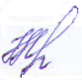     29.08.2018      _____________________________________________       Утверждено приказом по МБОУ МитьковскаяСОШ  от 30.08.2018 г. №46____________________________________________________________________________________Вид работКоличествоКонтрольная работа3Сочинения4Защита проектов 15Вводная  контрольная  работа (предметные результаты)3Комплексные работы по текстам (метапредметные результаты на вводном, промежуточном, итоговом контроле)2№ДатаДатаДатаТема урокаПримечание№ПланПланФактТема урокаПримечаниеВВЕДЕНИЕ – 1 ЧВВЕДЕНИЕ – 1 ЧВВЕДЕНИЕ – 1 ЧВВЕДЕНИЕ – 1 ЧВВЕДЕНИЕ – 1 ЧВВЕДЕНИЕ – 1 Ч1(1)4.09.Введение. Изображение человека как важнейшая идейно-нравственная проблема литературыУСТНОЕ НАРОДНОЕ ТВОРЧЕСТВО- 5 ЧУСТНОЕ НАРОДНОЕ ТВОРЧЕСТВО- 5 ЧУСТНОЕ НАРОДНОЕ ТВОРЧЕСТВО- 5 ЧУСТНОЕ НАРОДНОЕ ТВОРЧЕСТВО- 5 ЧУСТНОЕ НАРОДНОЕ ТВОРЧЕСТВО- 5 ЧУСТНОЕ НАРОДНОЕ ТВОРЧЕСТВО- 5 Ч2(1)7.09Предания как поэтическая автобиография народа. Исторические события в преданиях. Вводный контроль3(2)11.09Понятие о былине. Нравственные идеалы русского народа в образе главного героя былины «Вольга и Микула Селянинович», прославление мирного труда в ней. Защита проекта «Описание памятника герою – Вольге или Микуле»4(3)14.09ВЧ Киевский цикл былин.  Черты характера Ильи Муромца. Новгородский цикл былин. Своеобразие, поэтичность  языка. Защита проекта «Иллюстративный  электронный сборник «Русские былины»5(4)18.09ВЧ«Калевала» - карело-финский мифологический эпос. «Песнь о Роланде». Историческая основа сюжета. Комплексная работа по тексту  (ВПР)6(5)21.09Пословицы и поговорки, особенности их смысла и языка. Собиратели и сборники пословиц. Пословицы народов мира Защита проекта «Электронный  сборник пословиц разных стран на общую тему (о труде, о дружбе, об учениях и книгах и др.) со вступительной статьёй о пословицах»ИЗ ДРЕВНЕРУССКОЙ ЛИТЕРАТУРЫ- 3ЧИЗ ДРЕВНЕРУССКОЙ ЛИТЕРАТУРЫ- 3ЧИЗ ДРЕВНЕРУССКОЙ ЛИТЕРАТУРЫ- 3ЧИЗ ДРЕВНЕРУССКОЙ ЛИТЕРАТУРЫ- 3ЧИЗ ДРЕВНЕРУССКОЙ ЛИТЕРАТУРЫ- 3ЧИЗ ДРЕВНЕРУССКОЙ ЛИТЕРАТУРЫ- 3Ч7(1)25.09Нравственные заветы Древней Руси в «Поучении» Владимира Мономаха. Понятие о  поучении. Русские летописи8(2)28.09Нравственные идеалы Древней Руси в «Повести о Петре и Февронии Муромских». Высокий моральный облик главной героини. Прославление любви и верности. Защита проекта. «Электронный  альбом «Нравственные идеалы и заветы Древней Руси»9(3)2.10Р\р Подготовка к письменной работе по древнерусской литературеИЗ ЛИТЕРАТУРЫ XVIII ВЕКА- 2ЧИЗ ЛИТЕРАТУРЫ XVIII ВЕКА- 2ЧИЗ ЛИТЕРАТУРЫ XVIII ВЕКА- 2ЧИЗ ЛИТЕРАТУРЫ XVIII ВЕКА- 2ЧИЗ ЛИТЕРАТУРЫ XVIII ВЕКА- 2ЧИЗ ЛИТЕРАТУРЫ XVIII ВЕКА- 2Ч10(1)5.10 М.В. Ломоносов. Размышления автора о Родине, русской науке, призыв к миру в лирике 11(2)9.10Философские размышления о смысле жизни и свободе творчества в стихотворениях Г.Р. ДержавинаИЗ ЛИТЕРАТУРЫ XIX ВЕКА- 30ЧИЗ ЛИТЕРАТУРЫ XIX ВЕКА- 30ЧИЗ ЛИТЕРАТУРЫ XIX ВЕКА- 30ЧИЗ ЛИТЕРАТУРЫ XIX ВЕКА- 30ЧИЗ ЛИТЕРАТУРЫ XIX ВЕКА- 30ЧИЗ ЛИТЕРАТУРЫ XIX ВЕКА- 30Ч12(1)12.10 А.С. Пушкин. Интерес поэта к истории России. Мастерство в изображении Полтавской битвы, прославление мужества и отваги русских солдат, образы Петра I и Карла XII в отрывке из поэмы «Полтава»13(2)16.10Выражение чувства любви к Родине, прославление деяний Петра I, образ автора во вступлении к поэме А.С. Пушкина «Медный всадник»14(3)19.10«Песнь о вещем Олеге» и  её летописный источник. Смысл сопоставления Олега и волхва, особенности композиции, языка, содержания и формы баллады15(4)23.10Р\р  Сцена в Чудовом монастыре из трагедии А.С. Пушкина «Борис Годунов». Образ летописца Пимена; значение труда летописца в истории культуры16(5)26.10Изображение «маленького человека», призыв к уважению его человеческого достоинства в повести А. С. Пушкина «Станционный смотритель». Гуманизм повести17(6)30.10Дуня и Минский. Анализ эпизода «Самсон Вырин у Минского». Защита проекта. «Инсценирование фрагментов «повестей Белкина», показ ученического спектакля»18(7)9.11 М.Ю. Лермонтов. Картины быта XVI  века и их роль в понимании характеров и идеи поэмы «Песня про царя Ивана Васильевича…»19(8)13.11Нравственный подвиг Калашникова с Кирибеевичем и Иваном Грозным. Защита проекта «Электронный  альбом «Герои «Песни…»в книжной графике»20(9)16.11Проблема гармонии человека и природы в лирике М.Ю.Лермонтова.  Защита проекта. «Лермонтовский вечер» 21(10)20.11Контрольная работа по творчеству А.С. Пушкина и М.Ю. Лермонтова. Тестовые задания22(11)23.11 Н.В. Гоголь. Историческая и фольклорная основа повести «Тарас Бульба». Нравственный облик Тараса Бульбы и его товарищей-запорожцевКомплексная работа по тексту (ВПР)23(12)27.11Смысл противопоставления Остапа и Андрия. Патриотический пафос повести. Развитие понятия о литературном герое Защита проекта «Повесть Н.В. Гоголя «Тарас Бульба» 24(13)30.11Подготовка к сочинению по повести Н.В. Гоголя «Тарас Бульба» Промежуточный контроль25(14)4.12И.С. Тургенев. Гуманистический пафос цикла рассказов «Записки охотника». Нравственные проблемы, художественные достоинства и герои. Мастерство писателя в изображении картин природы и внутреннего состояния человека26(15)7.12Р\р Авторские критерии нравственности в стихотворениях в прозе И.С. Тургенева.  Обучение домашнему сочинению по стихотворению в прозе Защита проекта «Сочиняем и иллюстрируем стихотворения в прозе»27(16)11.12Н.А. Некрасов. Историческая основа поэмы «Русские женщины». Величие духа русской женщины в I  части поэмы «Княгиня Трубецкая»28(17)14.12ВЧ Стихи Н.А. Некрасова о судьбе народа. Боль поэта за судьбу народа. Образ Родины29(18)18.12ВЧ  А.К. Толстой. Правда и вымысел, конфликт «рыцарства» и самовластья в исторических балладах 30(19)21.12 М.Е. Салтыков-Щедрин и его «Сказки для детей изрядного возраста». Нравственное превосходство человека из народа и авторское осуждение его покорности . Защита проекта «Спектакль «Сказки для детей изрядного возраста»31(20)25.12ВЧ Смысл названия сказки М.Е. Салтыкова-Щедрина «Дикий помещик». Понятие о гротеске. Подготовка к домашнему сочинению32(21)11.01 Литературный ринг «Проблемы и герои произведений Н.В. Гоголя, И.С. Тургенева, Н.А. Некрасова, М.Е. Салтыкова - Щедрина»33(22)14.01 Л.Н. Толстой. Автобиографический характер повести «Детство». Сложность взаимоотношений детей и взрослых34(23)18.01Главный герой повести Л.Н. Толстого «Детство»; его чувства, поступки и духовный мир35(24)22.01 А.П. Чехов. Живая картина нравов, осмеяние душевных пороков в рассказе «Хамелеон», смысл его названия36(25)25.01Средства создания комического в рассказе А.П. Чехова «Хамелеон». Развитие понятий о юморе и сатире37(26)29.01ВЧ Два лица России в рассказе А.П. Чехова «Злоумышленник»38(27)29.01ВЧ Смех и слёзы в рассказах А.П. Чехова «Тоска», «Размазня» Защита проекта «Электронный  альбом  «Читаем рассказы Чехова вслух»39(28)1.02Р\р Стихи русских поэтов XIX века  о родной природе. Обучение анализу лирического текста. Подготовка к домашнему сочинению40(29)5.02 И.А. Бунин. Сложности взаимопонимания между детьми и взрослыми, авторское решение этой проблемы в рассказе «Цифры»41(30)8.02Р\р Нравственный и философский смысл рассказа И.А. Бунина «Лапти». Мастерство Бунина – прозаикаИЗ РУССКОЙ ЛИТЕРАТУРЫ ПЕРВОЙ ПОЛОВИНЫ XX  ВЕКА-12ЧИЗ РУССКОЙ ЛИТЕРАТУРЫ ПЕРВОЙ ПОЛОВИНЫ XX  ВЕКА-12ЧИЗ РУССКОЙ ЛИТЕРАТУРЫ ПЕРВОЙ ПОЛОВИНЫ XX  ВЕКА-12ЧИЗ РУССКОЙ ЛИТЕРАТУРЫ ПЕРВОЙ ПОЛОВИНЫ XX  ВЕКА-12ЧИЗ РУССКОЙ ЛИТЕРАТУРЫ ПЕРВОЙ ПОЛОВИНЫ XX  ВЕКА-12ЧИЗ РУССКОЙ ЛИТЕРАТУРЫ ПЕРВОЙ ПОЛОВИНЫ XX  ВЕКА-12Ч42(1)12.02 Максим Горький. Автобиографический характер повести «Детство». Изображение «свинцовых мерзостей жизни», дед Каширин43(2)15.02«Яркое, здоровое, творческое в русской жизни»: бабушка Акулина Ивановна, Алёша Пешков, Цыганок, Хорошее Дело. Вера в творческие силы народа443)19.02Обучение анализу эпизода из повести М.Горького «Детство». Портрет как средство характеристики героя45(4)22.02ВЧ Романтический характер «Легенды о Данко» из рассказа М. Горького «Старуха Изергиль»46(5)26.02 Л.Н. Андреев. Сострадание и бессердечие как критерии нравственности человека в рассказе «Кусака», его гуманистический пафос. Защита проекта «Образы собак в русской литературе: Каштанка, Белый пудель, Белый Бим Чёрное Ухо, Кусака, Чанг и др.»47(6)1.03 В.В. Маяковский. Своеобразие художественной формы стихотворения «Необычайное приключение…». Мысли автора о роли поэзии в жизни человека и общества48(7)1.03ВЧ Сложность и тонкость внутреннего мира лирического героя стихотворения В.В. Маяковского «Хорошее отношение к лошадям», его гуманизм и сочувствие ко всему живому. 49(8)5.03 А.П. Платонов. Призыв к состраданию и уважению к человеку в рассказе «Юшка». Друзья и враги главного героя.  Защита проекта «Диспут  «Нужны ли в жизни сострадание и сочувствие?»50(9)12.03ВЧ Труд как основа вечных нравственных ценностей в рассказе А.П. Платонова «В прекрасном и яростном мире»51(10)12.03Р\р Подготовка к домашнему сочинению по произведениям писателей XX  века «Нужны ли в жизни сочувствие и сострадание?»52 (11)15.03 Б.Л. Пастернак. Своеобразие картин природы в лирике Пастернака. Способы создания поэтических образов 53(12)19.03Контрольная работа по творчеству писателей первой половины XX века. ИЗ РУССКОЙ ЛИТЕРАТУРЫ ВТОРОЙ ПОЛОВИНЫ XX ВЕКА-9ЧИЗ РУССКОЙ ЛИТЕРАТУРЫ ВТОРОЙ ПОЛОВИНЫ XX ВЕКА-9ЧИЗ РУССКОЙ ЛИТЕРАТУРЫ ВТОРОЙ ПОЛОВИНЫ XX ВЕКА-9ЧИЗ РУССКОЙ ЛИТЕРАТУРЫ ВТОРОЙ ПОЛОВИНЫ XX ВЕКА-9ЧИЗ РУССКОЙ ЛИТЕРАТУРЫ ВТОРОЙ ПОЛОВИНЫ XX ВЕКА-9ЧИЗ РУССКОЙ ЛИТЕРАТУРЫ ВТОРОЙ ПОЛОВИНЫ XX ВЕКА-9Ч54(1)2.04ВЧ Трудности и радости грозных лет войны в стихах. Интервью с поэтом – участником Великой Отечественной войны Защита проекта «Литературный  вечер, посвящённый  произведениям о войне»55(2)5.04 Ф.А. Абрамов. Эстетические и нравственно-экологические проблемы рассказа «О чём плачут лошади», литературные традиции в нём56(3)9.04 Е.И. Носов. Нравственные проблемы рассказа «Кукла» («Алкимыч», «Живое пламя»). Обучение целостному  анализированию эпического произведения57(4)12.04 ВЧ  Ю.П. Казаков. Взаимовыручка как мерило нравственности человека в рассказе «Тихое утро», его герои и их поступки58(5)12.04 ВЧ Стихи поэтов XX  века  о Родине, родной природе. Общее и индивидуальное в восприятии природы русскими поэтами59(6)16.04 А.Т. Твардовский. Философские проблемы в лирике 60(7)19.04 ВЧ Д.С. Лихачев. «Земля родная» (главы) как духовное напутствие молодёжи. Публицистика, мемуары как жанры литературы. Защита  коллективного проекта «Искусство моего родного края»61(8)23.04 М.М. Зощенко. Смешное и грустное в рассказе «Беда»62(9)23.04 ВЧ Песни на слова русских поэтов XX  века. Лирические размышления о жизни, времени и вечности ИЗ ЛИТЕРАТУРЫ НАРОДОВ РОССИИ-1ЧИЗ ЛИТЕРАТУРЫ НАРОДОВ РОССИИ-1ЧИЗ ЛИТЕРАТУРЫ НАРОДОВ РОССИИ-1ЧИЗ ЛИТЕРАТУРЫ НАРОДОВ РОССИИ-1ЧИЗ ЛИТЕРАТУРЫ НАРОДОВ РОССИИ-1ЧИЗ ЛИТЕРАТУРЫ НАРОДОВ РОССИИ-1Ч63(1)26.04 Расул Гамзатов. Размышления об истоках и основах жизни в лирикеИЗ ЗАРУБЕЖНОЙ ЛИТЕРАТУРЫ-5ЧИЗ ЗАРУБЕЖНОЙ ЛИТЕРАТУРЫ-5ЧИЗ ЗАРУБЕЖНОЙ ЛИТЕРАТУРЫ-5ЧИЗ ЗАРУБЕЖНОЙ ЛИТЕРАТУРЫ-5ЧИЗ ЗАРУБЕЖНОЙ ЛИТЕРАТУРЫ-5ЧИЗ ЗАРУБЕЖНОЙ ЛИТЕРАТУРЫ-5Ч64(1)29.04 Р. Бёрнс. Народно - поэтическая основа  и своеобразие его лирики. Представления поэта о справедливости и честности 65(2)7.05 Дж. Г. Байрон. Прославление подвига во имя свободы Родины, особенности поэтических интонаций 66(3)14.05Особенности жанра японских хокку Комплексная работа по тексту67(4)17.05 О.Генри. Преданность и жертвенность       во имя любви в рассказе «Дары волхвов»68(5)21.05 ВЧ  Р.Д.Брэдбери. Фантастический рассказ-предупреждение «Каникулы», мечта о победе добраЗАКЛЮЧИТЕЛЬНЫЕ УРОКИ-2ЧЗАКЛЮЧИТЕЛЬНЫЕ УРОКИ-2ЧЗАКЛЮЧИТЕЛЬНЫЕ УРОКИ-2ЧЗАКЛЮЧИТЕЛЬНЫЕ УРОКИ-2ЧЗАКЛЮЧИТЕЛЬНЫЕ УРОКИ-2ЧЗАКЛЮЧИТЕЛЬНЫЕ УРОКИ-2Ч69(1)24.05 Контрольная работа «По страницам прочитанных книг» Итоговый контроль70(2)28.05Выявление уровня литературного развития учащихся 7-го класса. Итоги года и задание на лето